Name: ______________________________________________ Date: ____________________________ Hour: _______6.7 Guided Practice: Solving Systems with SubstitutionSteps for solving systems using substitution:Write all equations in slope-intercept form (y = mx + b)Set both equations equal to each otherSolve for x.Use the information for x and plug it in to either equation.Solve for y.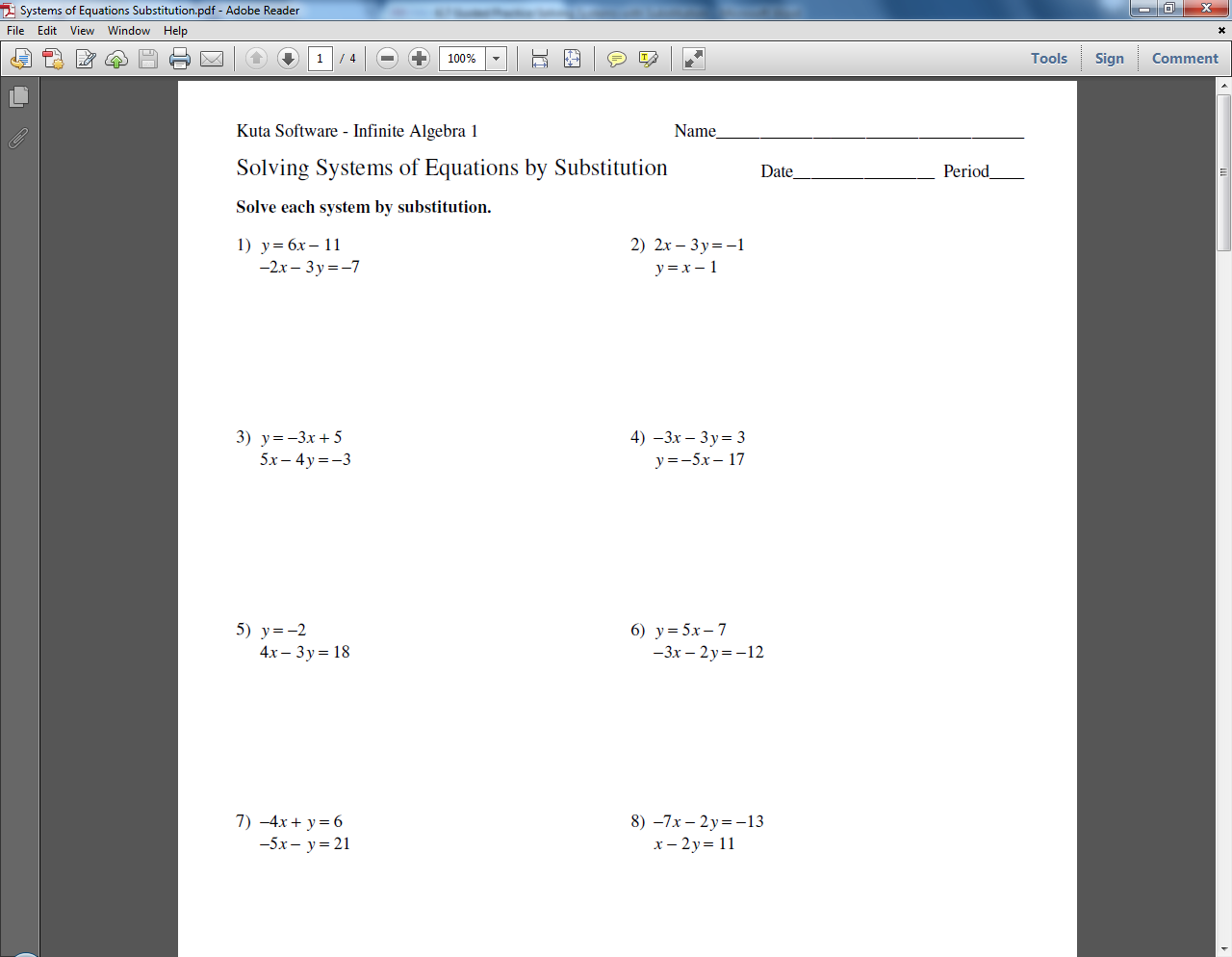 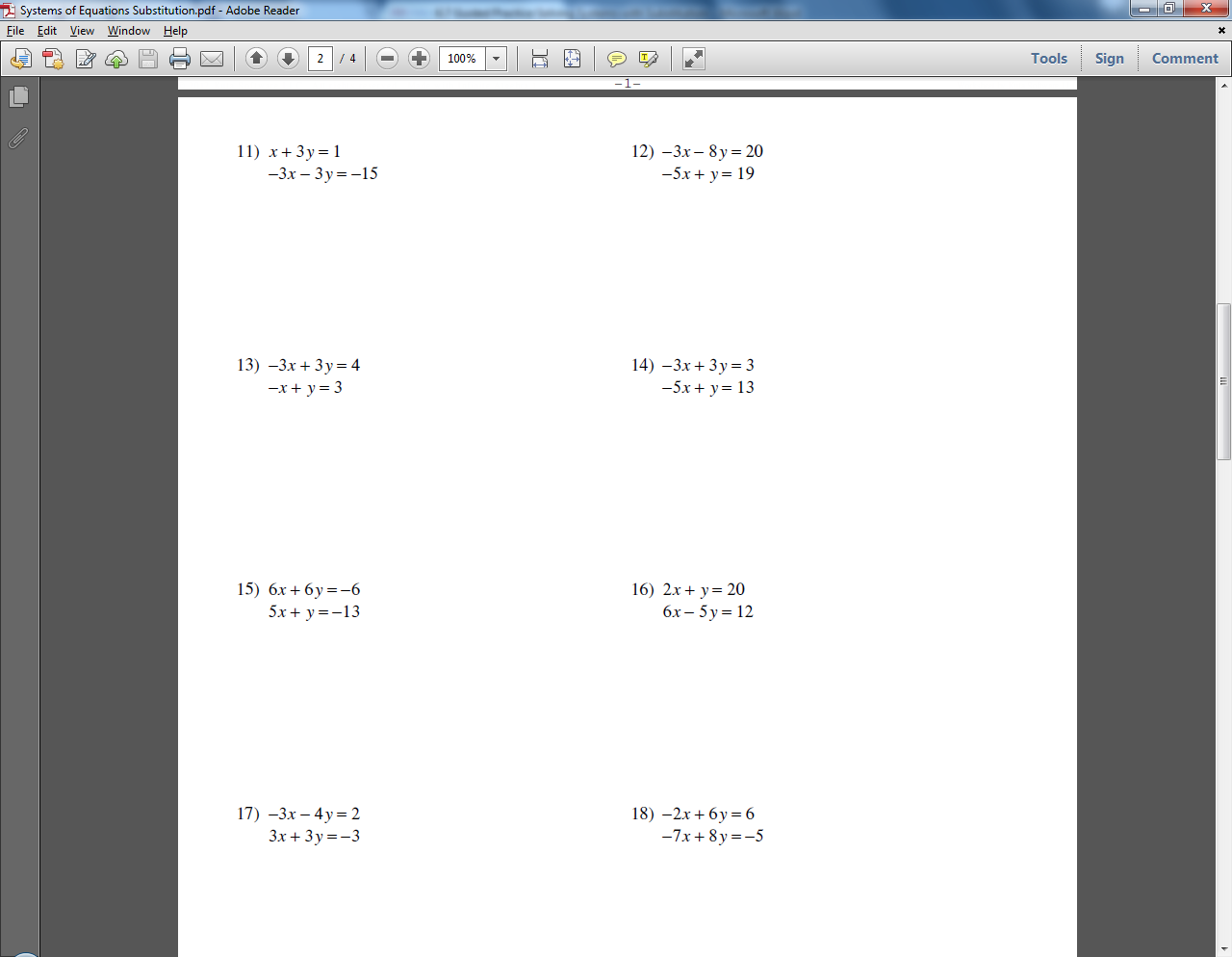 